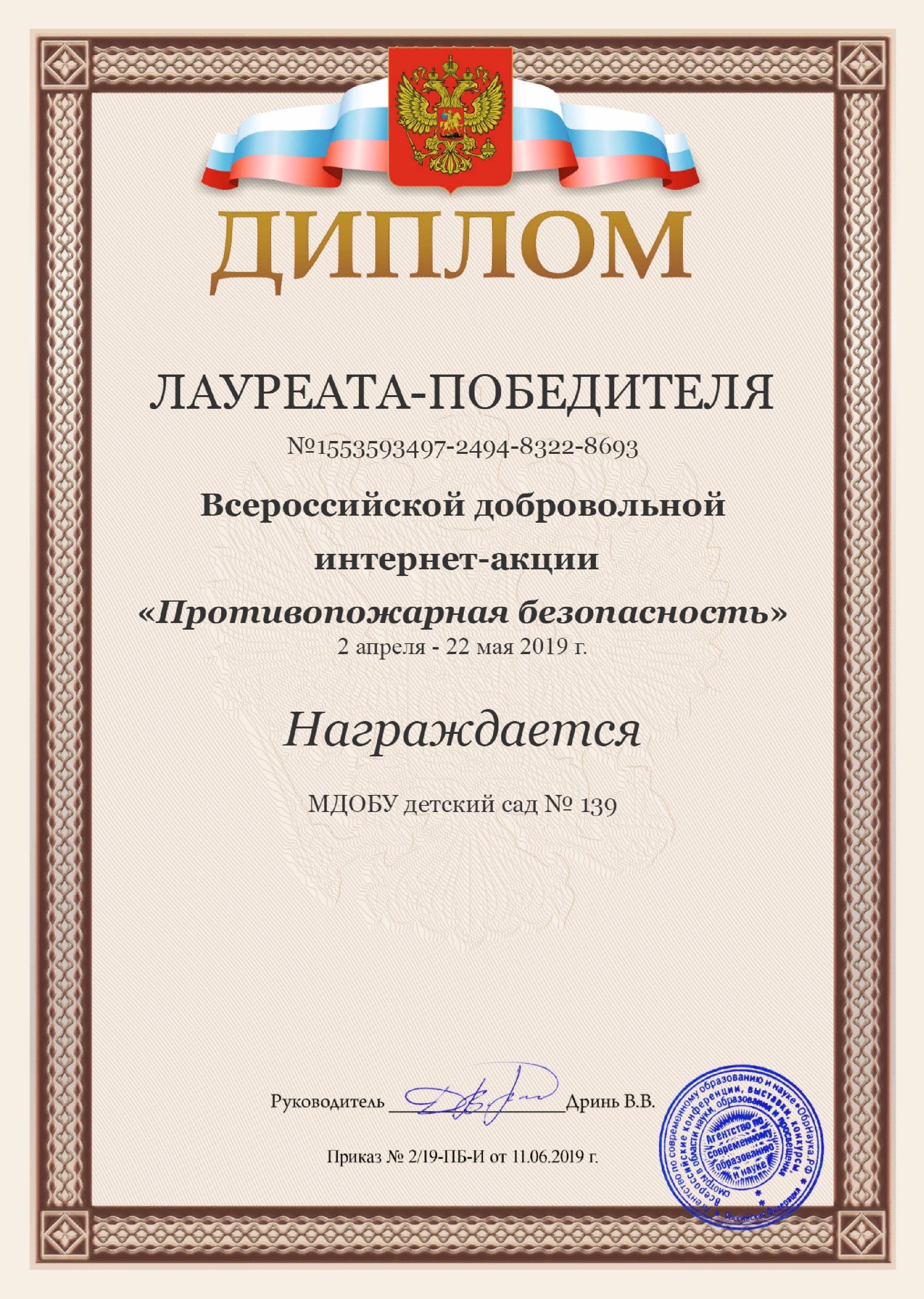 Магрицкий Даниил